Уважаемые коллеги!Департамент образования направляет копию приказа департамента от 17.07.2014 № 01-05/482 «О внесении изменений в приказ департамента образования мэрии города Ярославля от 07.07.2011 № 3332», в соответствии с которым с 01 сентября 2014 года устанавливается новый размер родительской платы в образовательных организациях, реализующих основные общеобразовательные программы дошкольного образования.Обращаем внимание руководителей образовательных организаций на то, что в соответствии со статьей 65 Федерального закона от 29.12.2012 № 273-ФЗ «Об образовании в Российской Федерации»:- плата, взимаемая с родителей (законных представителей) за присмотр и уход за детьми, осваивающими образовательные программы дошкольного образования в организациях, осуществляющих образовательную деятельность (далее - родительская плата), и ее размер устанавливается учредителем;- средний размер родительской платы для начисления и выплаты компенсации устанавливается нормативными правовыми актами субъекта Российской Федерации. В Ярославской области средний размер родительской платы установлен постановлением Правительства Ярославской области от 10.07.2013 № 829-п.Заместитель директора департамента образования 							Т.Ю. КоротковаШкляр Елена Станиславовна 405-136Таблицарублей в деньВ соответствии со статьей 65 Федерального закона от 29.12.2012 № 273-ФЗ «Об образовании в Российской Федерации», постановлением Правительства Ярославской области от 26.12.2013 года №1738-п «Об утверждении Методики предоставления и распределения субсидии местным бюджетам на создание условий и осуществление присмотра и ухода за детьми в образовательных организациях»ПРИКАЗЫВАЮ:Внести изменения в приказ департамента образования мэрии города Ярославля от 07.07.2011 № 3332 «О размере  родительской платы за содержание детей дошкольного возраста в муниципальных образовательных  учреждениях» (в редакции приказов департамента образования мэрии города Ярославля от 30.03.2012 № 01-05/198, от 25.11.2013 № 01-05/1138, от 31.01.2014 № 01-05/88, от 28.02.2014 № 01-05/165), изложив подпункт 1.1 пункта 1 в следующей редакции:«1.1. С пребыванием детей в группах, функционирующих в режиме сокращенного, полного и продленного дня, а также в группах с круглосуточным пребыванием детей:- в размере 82 рубля в день в группе, функционирующей в режиме сокращенного дня (от 8 до 10,5 часов);- в размере 102,5 рубля в день в группе, функционирующей в режиме полного дня (12 часов);- в размере 106 рублей в день в группе, функционирующей в режиме продленного дня (от 13 до 24 часов);- в размере 110  рублей в сутки в группе с круглосуточным пребыванием детей (24 часа)».2. Контроль за исполнением приказа возложить на Короткову Т.Ю., заместителя директора департамента образования мэрии города Ярославля.Приказ вступает в силу с 01.09.2014.Директор департамента 					                    А.И. Ченцова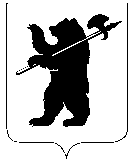 ДЕПАРТАМЕНТ ОБРАЗОВАНИЯМЭРИИ ГОРОДА ЯРОСЛАВЛЯВолжская Набережная, .Ярославль, 150000телефон (4852) 40-51-00, факс (4852) 30-46-73 e-mail: edudep@city-yar.ruОКПО 02119231, ОГРН 1027600685276ИНН/КПП 7604011463/760401001от     21.07.2014  №  01-14/2586на № отДЕПАРТАМЕНТ ОБРАЗОВАНИЯМЭРИИ ГОРОДА ЯРОСЛАВЛЯВолжская Набережная, .Ярославль, 150000телефон (4852) 40-51-00, факс (4852) 30-46-73 e-mail: edudep@city-yar.ruОКПО 02119231, ОГРН 1027600685276ИНН/КПП 7604011463/760401001от     21.07.2014  №  01-14/2586на № отРуководителям образовательных организаций, реализующих основные общеобразовательные программы дошкольного образованияО размере родительской платыРуководителям образовательных организаций, реализующих основные общеобразовательные программы дошкольного образованияНаименование показателяНормативный правовой актПериод пребывания воспитанника в организации при пятидневной рабочей недели(часов в сутки)Период пребывания воспитанника в организации при пятидневной рабочей недели(часов в сутки)Период пребывания воспитанника в организации при пятидневной рабочей недели(часов в сутки)Период пребывания воспитанника в организации при пятидневной рабочей недели(часов в сутки)Период пребывания воспитанника в организации при пятидневной рабочей недели(часов в сутки)Период пребывания воспитанника в организации при пятидневной рабочей недели(часов в сутки)Период пребывания воспитанника в организации при пятидневной рабочей недели(часов в сутки)Период пребывания воспитанника в организации при пятидневной рабочей недели(часов в сутки)Период пребывания воспитанника в организации при пятидневной рабочей недели(часов в сутки)Период пребывания воспитанника в организации при пятидневной рабочей недели(часов в сутки)Наименование показателяНормативный правовой акт8-10,58-10,58-10,512121213-1413-1413-1424При пятидневной рабочей неделе при условии функционирования группы в режиме сокращенного дня (8 часов – 10,5 часа), полного дня (12 часов), продленного дня (13 – 14 часов) и круглосуточного пребыванияПри пятидневной рабочей неделе при условии функционирования группы в режиме сокращенного дня (8 часов – 10,5 часа), полного дня (12 часов), продленного дня (13 – 14 часов) и круглосуточного пребыванияПри пятидневной рабочей неделе при условии функционирования группы в режиме сокращенного дня (8 часов – 10,5 часа), полного дня (12 часов), продленного дня (13 – 14 часов) и круглосуточного пребыванияПри пятидневной рабочей неделе при условии функционирования группы в режиме сокращенного дня (8 часов – 10,5 часа), полного дня (12 часов), продленного дня (13 – 14 часов) и круглосуточного пребыванияПри пятидневной рабочей неделе при условии функционирования группы в режиме сокращенного дня (8 часов – 10,5 часа), полного дня (12 часов), продленного дня (13 – 14 часов) и круглосуточного пребыванияПри пятидневной рабочей неделе при условии функционирования группы в режиме сокращенного дня (8 часов – 10,5 часа), полного дня (12 часов), продленного дня (13 – 14 часов) и круглосуточного пребыванияПри пятидневной рабочей неделе при условии функционирования группы в режиме сокращенного дня (8 часов – 10,5 часа), полного дня (12 часов), продленного дня (13 – 14 часов) и круглосуточного пребыванияПри пятидневной рабочей неделе при условии функционирования группы в режиме сокращенного дня (8 часов – 10,5 часа), полного дня (12 часов), продленного дня (13 – 14 часов) и круглосуточного пребыванияПри пятидневной рабочей неделе при условии функционирования группы в режиме сокращенного дня (8 часов – 10,5 часа), полного дня (12 часов), продленного дня (13 – 14 часов) и круглосуточного пребыванияПри пятидневной рабочей неделе при условии функционирования группы в режиме сокращенного дня (8 часов – 10,5 часа), полного дня (12 часов), продленного дня (13 – 14 часов) и круглосуточного пребыванияПри пятидневной рабочей неделе при условии функционирования группы в режиме сокращенного дня (8 часов – 10,5 часа), полного дня (12 часов), продленного дня (13 – 14 часов) и круглосуточного пребыванияПри пятидневной рабочей неделе при условии функционирования группы в режиме сокращенного дня (8 часов – 10,5 часа), полного дня (12 часов), продленного дня (13 – 14 часов) и круглосуточного пребыванияРазмер родительской платы, взимаемой с родителей  (законных представителей), с 01 января до 31 августа 2014Приказ департамента от 25.11.2013 № 01-05/1138, от 28.02.2014 № 01-05/165828282989898102102102106Размер родительской платы, взимаемой с родителей  (законных представителей), с 01 сентября 2014Приказ департамента от 17.07.2014 № 01-05/482828282102,5102,5102,5106106106110Средний размер родительской платы с 01 января 2014 (для выплаты компенсации)Постановление Правительства ЯО от 02.04.2014 № 287-п828282989898102102102106При пятидневной рабочей неделе при условии функционирования группы в режиме кратковременного пребывания детейПри пятидневной рабочей неделе при условии функционирования группы в режиме кратковременного пребывания детейПри пятидневной рабочей неделе при условии функционирования группы в режиме кратковременного пребывания детейПри пятидневной рабочей неделе при условии функционирования группы в режиме кратковременного пребывания детейПри пятидневной рабочей неделе при условии функционирования группы в режиме кратковременного пребывания детейПри пятидневной рабочей неделе при условии функционирования группы в режиме кратковременного пребывания детейПри пятидневной рабочей неделе при условии функционирования группы в режиме кратковременного пребывания детейПри пятидневной рабочей неделе при условии функционирования группы в режиме кратковременного пребывания детейПри пятидневной рабочей неделе при условии функционирования группы в режиме кратковременного пребывания детейПри пятидневной рабочей неделе при условии функционирования группы в режиме кратковременного пребывания детейПри пятидневной рабочей неделе при условии функционирования группы в режиме кратковременного пребывания детейПри пятидневной рабочей неделе при условии функционирования группы в режиме кратковременного пребывания детейНаименование показателяНормативный правовой актПериод пребывания воспитанника в организации при пятидневной рабочей недели(часов в сутки)Период пребывания воспитанника в организации при пятидневной рабочей недели(часов в сутки)Период пребывания воспитанника в организации при пятидневной рабочей недели(часов в сутки)Период пребывания воспитанника в организации при пятидневной рабочей недели(часов в сутки)Период пребывания воспитанника в организации при пятидневной рабочей недели(часов в сутки)Период пребывания воспитанника в организации при пятидневной рабочей недели(часов в сутки)Период пребывания воспитанника в организации при пятидневной рабочей недели(часов в сутки)Период пребывания воспитанника в организации при пятидневной рабочей недели(часов в сутки)Период пребывания воспитанника в организации при пятидневной рабочей недели(часов в сутки)Период пребывания воспитанника в организации при пятидневной рабочей недели(часов в сутки)Наименование показателяНормативный правовой акт3334445555Наименование показателяНормативный правовой актБез питанияС одноразовым питаниемС 2-х разовым питаниемБез питанияС одноразовым питаниемС 2-х разовым питаниемБез питанияС одноразовым питаниемС 2-х разовым питаниемС 2-х разовым питаниемРазмер родительской платы, взимаемой с родителей  (законных представителей), с 01 января 2014Приказ департамента от 25.11.2013 № 01-05/113824333632444840556060Средний размер родительской платы с 01 января 2014 (для выплаты компенсации)Постановление Правительства ЯО от 02.04.2014 № 287-п33333344444455555555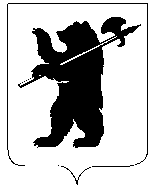 ДЕПАРТАМЕНТ ОБРАЗОВАНИЯМЭРИИ ГОРОДА ЯРОСЛАВЛЯПРИКАЗДЕПАРТАМЕНТ ОБРАЗОВАНИЯМЭРИИ ГОРОДА ЯРОСЛАВЛЯПРИКАЗДЕПАРТАМЕНТ ОБРАЗОВАНИЯМЭРИИ ГОРОДА ЯРОСЛАВЛЯПРИКАЗ17.07.201417.07.2014№ 01-05/482О внесении изменений в приказ департамента образования мэрии города Ярославля от 07.07.2011 № 3332 